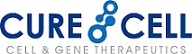 재생의료분야 인력채용 해외홍보지원- 채용공고 -□ 채용기관(회사) 소개㈜큐어셀은 오픈 플랫폼 기반으로 국내외 기관과의 제휴를 통해 세포·유전자치료 기술을 이용한 난치성 만성질환 치료제를 개발과 함께 세포치료제 전문 CDMO인 벨기에 MaSTherCell사와 JV를 통해 아시아 시장을 대상으로 CDMO사업을 수행하고 있습니다. □ 모집 인원 및 분야◯ 모집인원: 박사연구원 2명, ◯ 담당업무: 연구기획 및 과제계획 수립, 후보과제평가, 인력양성, 국책과제 수주/수행 등 ◯ 모집분야: 세포유전자치료제 연구개발 (간질환 세포치료제) 항암면역치료제 분야- 세포치료제 및 항체의약품 개발◯ 기타사항 - 바이오/의약학 관련 박사학위 소지자- 세포/유전자치료제 전공자 우대- 해당분야 해당 분야 산업체 경력자 우대 - 영어 능력 (회화 및 writing 가능)- 해외여행 결격사유 없는 자, 군필 또는 면제자 □ 지원자격◯ 박사학위 취득 또는 2018년 2월 취득 예정자□ 근무조건◯ 근무지: 수원시 광교비즈니스센터◯ 급여조건: 박사 - 연봉 4000만원 이상(중식 별도 제공, 4대보험, 퇴직금 별도, 등 협의가능)□ 지원접수◯ 접수방법: 화상면접 가능- 이메일 접수 : 김선미 (sunmi.kim@cure-holdings.com- 전화 : 82-31-8064-1700◯ 제출서류: 이력서 및 자기소개서 (각종 증명서 제출은 개별연락인원에 한함)